График работы «Школы пациента» по коррекции факторов риска развития хронических неинфекционных заболеваний ГУЗ «Липецкая городская поликлиника №1» Место проведения ул. Советская д.26, -  актовый зал 2 этажместо проведениятематика занятийответственное лицографик работы школы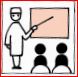 Основные факторы риска развития хронических неинфекционных заболеваний, методика выявления.  врач по медицинской профилактикеМ.А.Кислова каждый вторник  с 11-00 до 12-00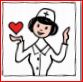 Общее понятие о здоровом образе жизни.Расчет индекса массы тела, расчет должных показателей здоровья, расчет сердечно сосудистого риска.Оценка показателей.врач по медицинской профилактикеМ.А.Кислова каждый вторник  с 11-00 до 12-00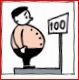 Коррекция фактора риска «Нерациональное питание»врач по медицинской профилактикеМ.А.Кислова каждый вторник  с 11-00 до 12-00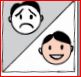 Коррекция факторов риска развития старческой депрессии.Работа по программе «Возраст не помеха»врач по медицинской профилактикеМ.А.Кислова каждый вторник  с 11-00 до 12-00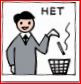 Коррекция фактора риска «Курение»врач по медицинской профилактикеМ.А.Кислова каждый вторник  с 11-00 до 12-00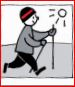 Коррекция фактора риска «Низкая физическая активность»врач по медицинской профилактикеМ.А.Кислова каждый вторник  с 11-00 до 12-00